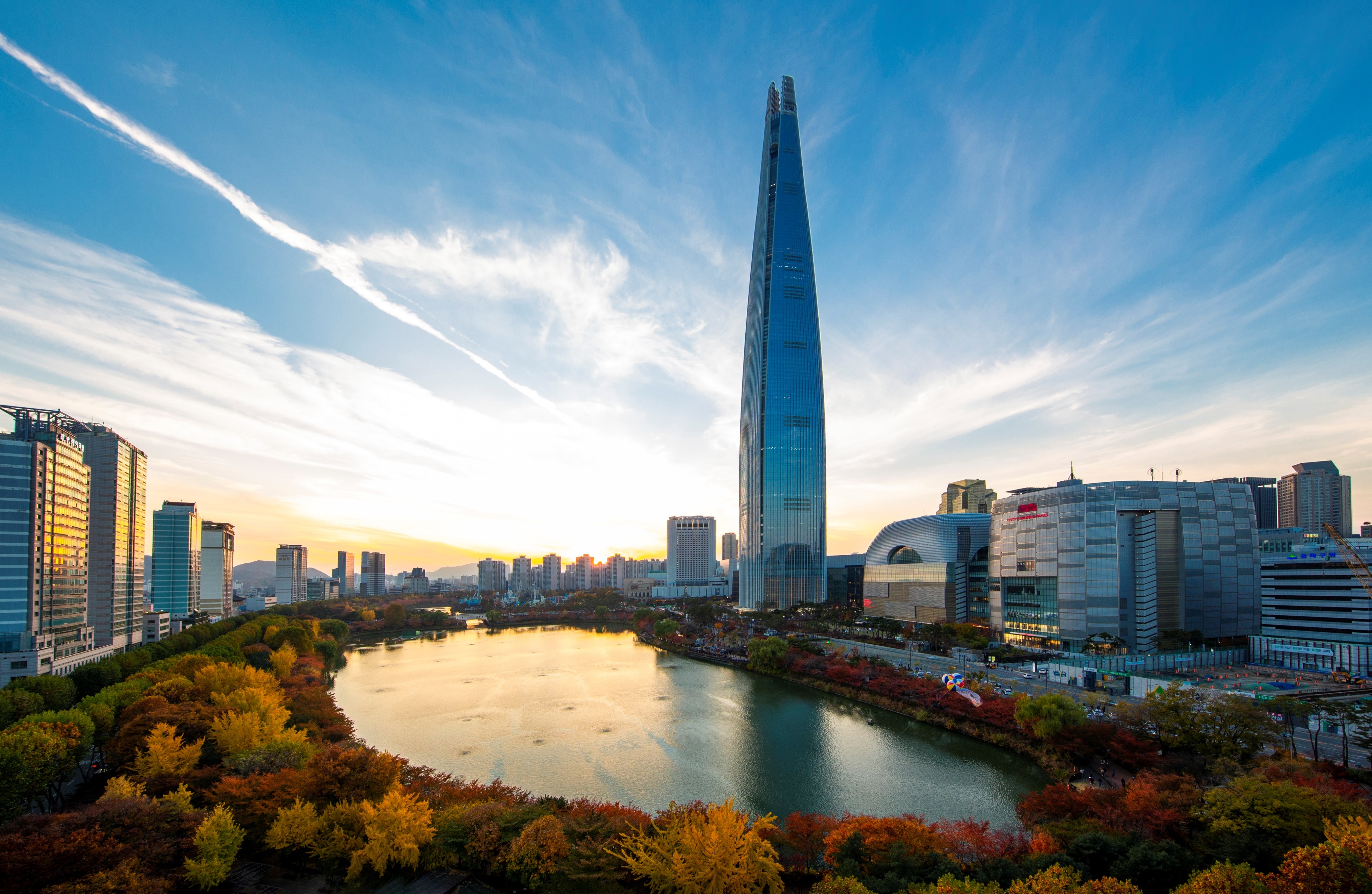 IDP South Korea2024 Embry-Riddle Aeronautical University SeminarEvent Date: 25  April 2024Information for Referral PartnersIDP Embry-Riddle Aeronautical University SeminarIDP 는 전세계 국제공인 영어능력 평가시험 IELTS(아이엘츠) 공식 주관사이자, 호주대학교 총장협의회에서 설립한 55 년 전통의 공정하고, 투명한 글로벌 교육기관입니다. 미국 엠브리리들 대학교는 미국 항공우주분야 최상위권을 유지하는 항공전문 사립 대학으로, 현재 미국 조종사의 약 25%가 엠브리리들 대학 출신입니다. 미군공군사관학교와 더불어 미국 내 TOP 2 에 랭크되고 있으며, IDP 에듀케이션은 엠브리리들대학교의 공식 에이전트로서 학생들에게 전공 상담 및 맞춤 유학 플랜을 제공합니다.엠브리리들 대학교 국제입학처장님이 직접 한국을 방문해 세미나를 진행하며, 항공학/파일럿에 관심이 있는 학생들에게 가장 빠르고 정확한 현지 정보를 좀 더 상세하고 꼼꼼하게 안내 드릴 예정입니다. 1. 세미나 일시 및 장소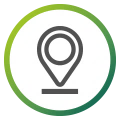 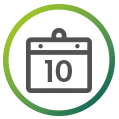 2.  세미나 개요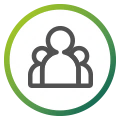 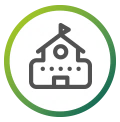 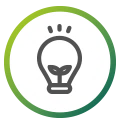 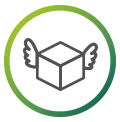 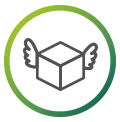 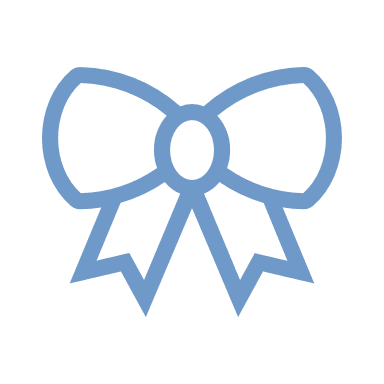 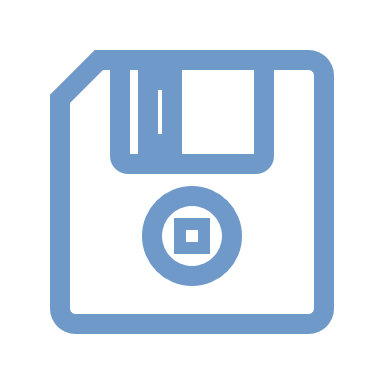 3. 연락처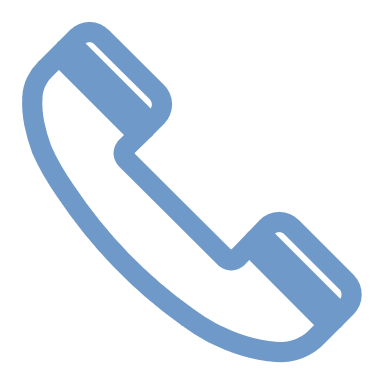 감사합니다.IDP Education 한국지사4월 25일 (목)4:00 pm – 5:30pm.*종료 시간은 변동될 수 있습니다